The Healing Fund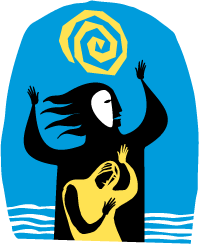 The United Church of CanadaInterim ReportProgram PromotionIn preparation of the final report, help promote the Healing Fund and the project’s success by taking some pictures. The photo release and consent forms were provided with your project’s approval letter. Community VisitsThe Healing Fund is eager to collect and share stories about each project. Please indicate the best dates for the Healing Programs Coordinator to visit the project.Submitting the Interim ReportAll interim reports and funding acknowledgement receipts are due on the date specified in the project’s funding agreement letter. The final portion of the approved funding will be sent by mail. Send this completed report by e-mail to healing@united-church.ca or fax it to 416-231-3103 (Attn: Healing Fund).For any questions or concerns, contact Healing Programs Coordinator or Program Assistant, Indigenous Ministries and JusticeTel: 416-231-5931 ext. 4485 or 4057 Toll-free: 1-800-268-3781 ext. 4485 or 4057 Fax: 416-231-3103 E-mail: healing@united-church.caProject Name[Enter name of project]Healing Fund #[Enter #]Contact Name[Name], [Position]Date[Month/Day/Year]Provide an update on your current progress.Do you have any concerns or questions?Option 1: Option 2: Option 3: 